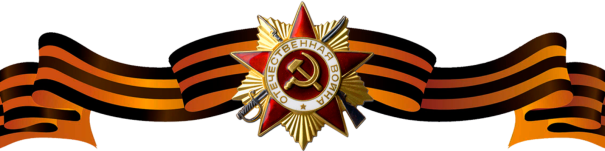 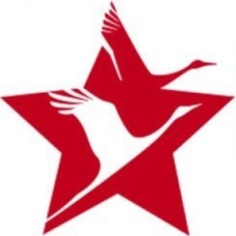 Рыбин Дмитрий ВасильевичРыбин Дмитрий Васильевич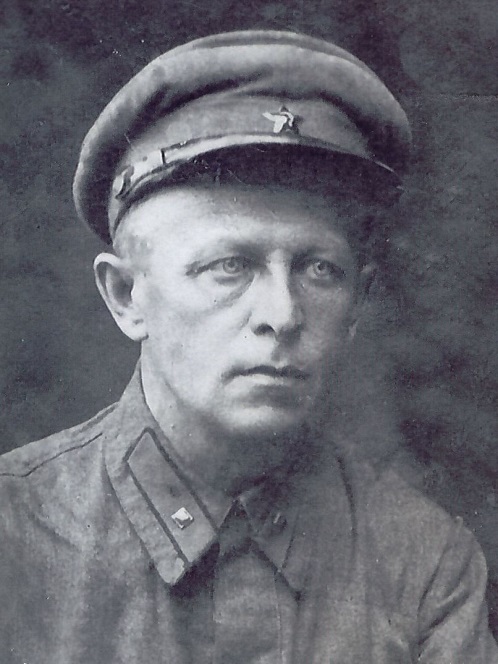 Годы жизни (дата рождения)1891 – 03.12.1952Место рожденияД. ИльинскоеЗваниеСтарший лейтенантДолжностьМесто призыва, дата призываДо войны служил в войсковой части г. Пошехонье–Володарск.Места службыСеверо-Западный фронт, в/ч 24342Ранения и контузии__.02.1944 - тяжелое  ранение в брюшную полость, остался осколок.НагражденияПо его завещанию был похоронен вместе с наградами.